„Czerwony kapturek” -czytanie bajki przez opiekuna. 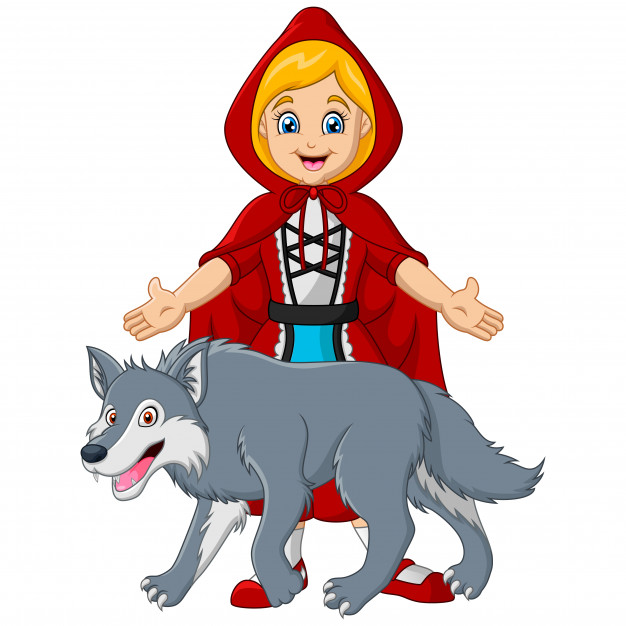 Zachęcamy również do skorzystania z linku: https://www.youtube.com/watch?v=LpTAMwoA5VwCel: dziecko uważnie słucha bajki  Czego uczą nas bajki? – rozmowa kierowana. Dzieci zastanawiają się, po co są bajki, dlaczego opowiada się je dzieciom. Rodzic stara się wyjaśnić pojęcie „morał”. Dzieci mogą spróbować wskazać, jaki morał zawiera bajka o Czerwonym Kapturku, a jakie – inne bajki np. o Kopciuszku (warto być pracowitym, uczciwym, być dobrym dla ludzi i zwierząt), o Pinokiu (zawsze należy mówić prawdę).Cel: dziecko rozumie znaczenie słowa „morał”, podaje przykłady morału w różnych znanych sobie bajkach Roztargniona mamusia – zabawa rozwijająca wyobraźnię. Opiekun stawia na dywanie koszyk Czerwonego Kapturka wypełniony różnymi rzeczami dla babci (np. kombinerki, dziurkacz do papieru, grzebień). Informuje, że niestety zapracowana mamusia pomyliła wszystko i zapakowała zupełnie nie te rzeczy, które powinna była zapakować. Dzieci losują przedmioty i wymyślają, co mogą zrobić z nim babcia i Kapturek, jak je wykorzystać np. do przygotowania jedzenia. Środki dydaktyczne: koszyczek z serwetką, kombinerki, dziurkacz do papieru, grzebień lub inne przedmioty nie kojarzące się z bajką o Czerwonym KapturkuCel:  dziecko wymyśla zastosowania kuchenne dla przedmiotów, które nie są narzędziami wykorzystywanymi w kuchni,Zachęcamy do wydrukowania kolorowanki: http://kolorowankidodruku.pl/szukaj/tag/czerwony+kapturek/